Kerajaan PH harus guna JaPen tangkis hasutan pembangkangBerita Harian Online4 March 2019Memang mudah jadi pembangkang. Apa sahaja kelemahan dilihat, dituding jari kepada kerajaan. Kebenaran pun sanggup ditolak tepi, asalkan matlamat politik untuk menghasut rakyat tercapai.Pilihan Raya Kecil (PRK) Dewan Undangan Negeri (DUN) Semenyih tidak ketinggalan menjadi medan penyebaran dakyah pembangkang ini. Kerajaan Pakatan Harapan (PH) dikatakan tidak menepati janji. Islam dan Melayu didakwa terpinggir. Maka orang Melayu diajak kepada perpaduan ummah kononnya.Inilah modal politik pembangkang untuk memainkan emosi rakyat, agar tawar hati kepada kerajaan PH.Hakikatnya, kebanyakan daripada masalah yang cuba diatasi kerajaan PH sekarang diwarisi daripada kerajaan Datuk Seri Najib Razak, sebelum ini.Banyak institusi dirosakkan ketika pemerintahan Najib, termasuk institusi pembangunan Melayu seperti Majlis Amanah Rakyat (MARA).Siapa tak ingat kes MARA rugi besar dalam transaksi membeli bangunan di Australia yang penuh keraguan. Lihat saja keadaan Institusi Pendidikan MARA (IPMa) sekarang, seperti Universiti Kuala Lumpur (UniKL), German-Malaysian Institute (GMI) dan Kolej Kemahiran Tinggi MARA (KKTM).Institusi yang terlalu penting bagi melahirkan golongan anak muda Melayu yang mampu bersaing pun diabai, malah diporakperandakan oleh orang yang dilantik Najib untuk menerajui MARA sebelum ini.Tumpu selesai masalahKami faham kerajaan PH sekarang tidak mahu lagi menuding jari kepada kerajaan sebelum ini. Mereka sekarang hanya mahu menumpu usaha menyelesaikan masalah yang sudah dirungkai dan dikenal pasti puncanya. Namun, kerajaan PH tidak harus segan silu tampil menggunakan jenteranya untuk menceritakan keikhlasan mereka dalam melaksanakan usaha ini.Keikhlasan kerajaan PH, khususnya Tun Dr Mahathir Mohamad untuk memulihkan negara, terutama dalam membantu orang Melayu ini terserlah dalam satu pertemuan saya minggu lalu dengan pengerusi baharu MARA, Dr Hasnita Hashim, seorang pakar fizik nuklear.Anak kepada bekas penjawat awam ini, mengakui tidak langsung mendampingi orang politik, apatah lagi Dr Mahathir.Beliau mengakui terperanjat dipanggil Majlis Penasihat Kerajaan (CEP) dan disuruh mengemukakan cadangan berhubung MARA. Ringkas sahaja laporan dikemukakan Dr Hasnita yang berteraskan pendidikan dan usaha memartabatkan IPMa, demi membuka peluang seluas-seluasnya untuk anak Melayu mendapat pendidikan berkelas dunia.Apa yang terjadi selepas itu sudah menjadi ketahuan umum dengan Dr Hasnita yang berkelulusan Universiti Oxford diumum sebagai pengerusi MARA yang sekian lama sebelum ini diterajui orang politik.Kita berpendapat perlantikan berani ini membuktikan Dr Mahathir tidak sanggup lagi melihat MARA diperkudakan oleh kepentingan politik.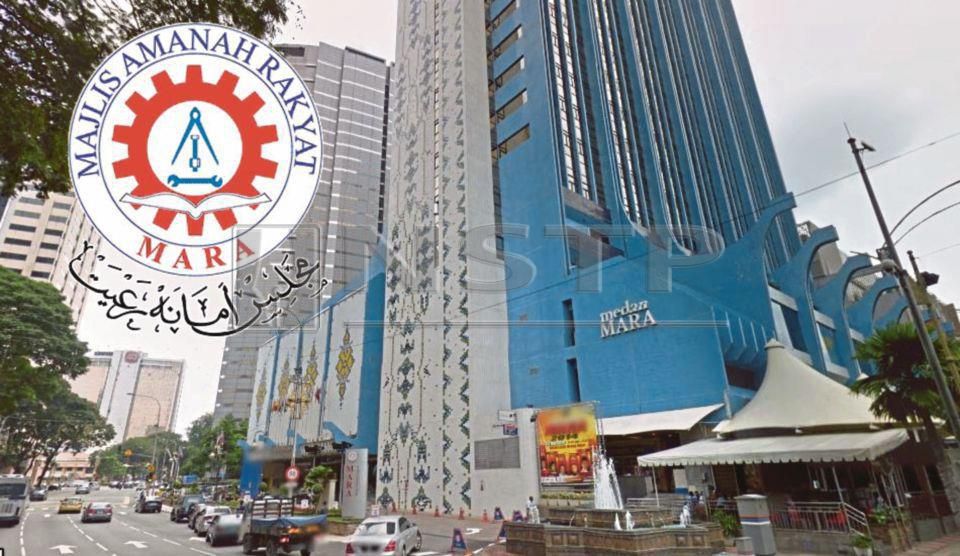 Keikhlasan Dr MahathirIa juga membuktikan keikhlasan Dr Mahathir untuk melihat anak Melayu betul-betul akan mampu menakluk dunia, lebih-lebih lagi dunia di ambang perubahan besar dibawa teknologi seperti 5G.Bayangkan keuntungan politik yang mudah diraih jika Dr Mahathir mengikut cara lama dengan melantik sekutu politiknya untuk menerajui MARA.Beliau tidak melakukan demikian dan kini MARA dipimpin oleh seseorang yang mempunyai pengalaman bersaing di peringkat global, yang boleh menjadi inspirasi kepada anak-anak muda Melayu.Dalam pada itu, bekas Perdana Menteri, Najib sibuk berkempen di jalanan, cuba menjadi inspirasi kepada anak muda Melayu untuk menjadi Mat Rempit.Terlalu banyak masa sudah kita buang dengan politik sampah seperti ini. Politik yang memanggil kepada benci-membenci dan hasut-menghasut.Kita berpendapat sudah tiba masanya kerajaan PH menggunakan jentera kerajaan seperti Jabatan Penerangan (JaPen) yang agak terabai sekarang untuk menangkis dakyah negatif pembangkang.Kita berpendapat jika jentera akar umbi seperti JaPen dapat dikerah semula, masyarakat Melayu akan tidak lagi mudah terpedaya dengan propaganda orang tersepit seperti Najib dan muslihat pemimpin PAS sekarang, yang sentiasa mahu menunggang agama untuk kepentingan politik.Untuk benar-benar memanfaatkan JaPen, ia harus diberi perhatian sewajarnya. Justeru, haruskah agensi penerangan akar umbi masyarakat desa ini, kekal di bawah Kementerian Komunikasi dan Multimedia?